2018 Global Goals Challenge The UNAAWA Global Goals Challenge recognises outstanding school-student-led projects or innovations implementing the UN Sustainable Development Goals. The judges looked for the project scope and innovation, students' leadership skills and project impact. FINALISTS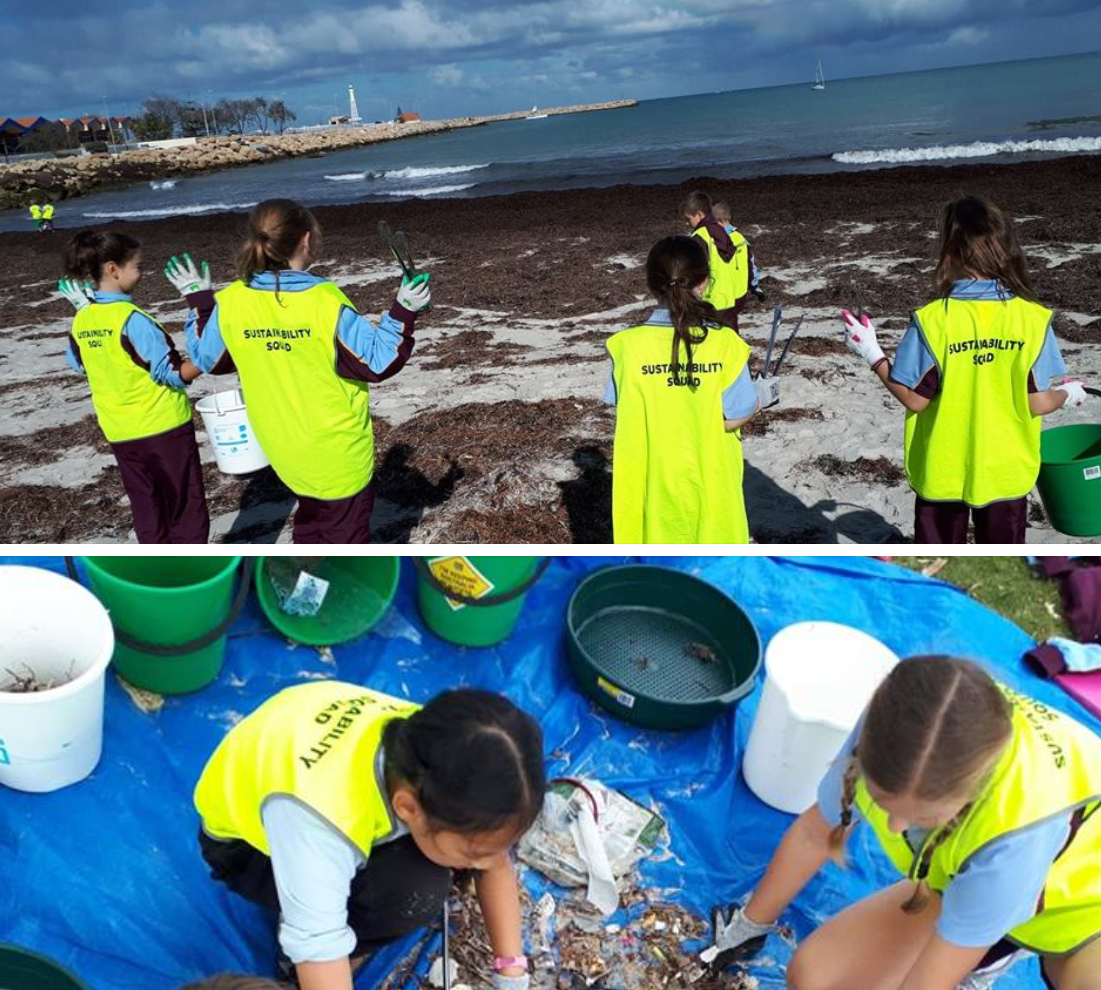 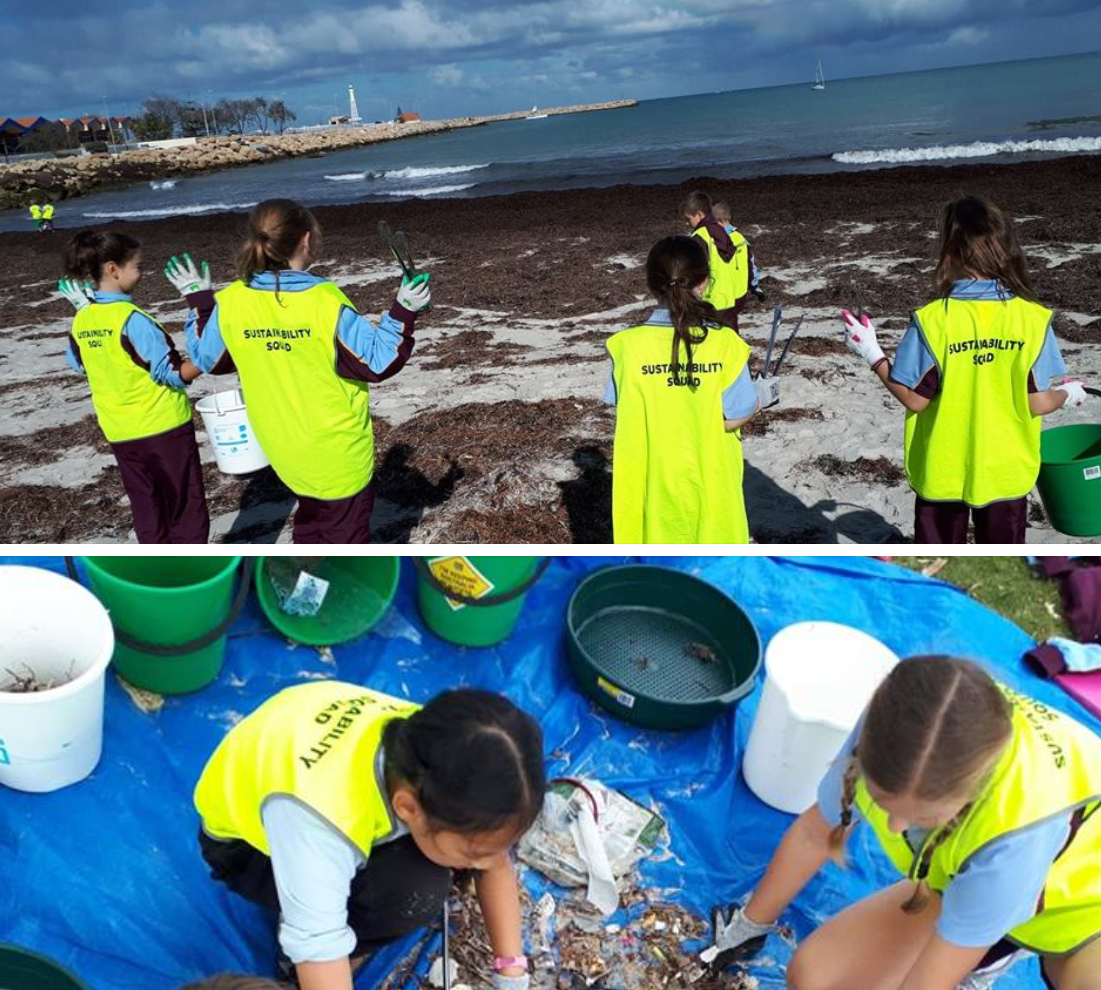 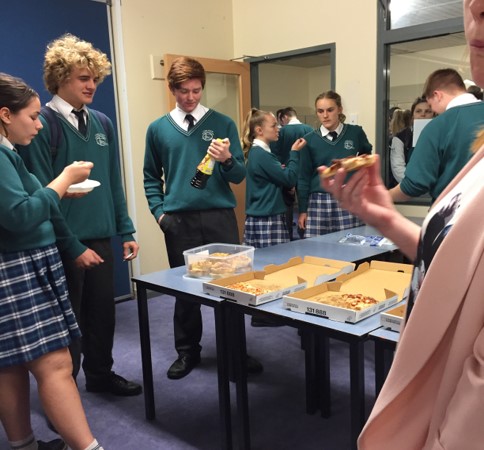 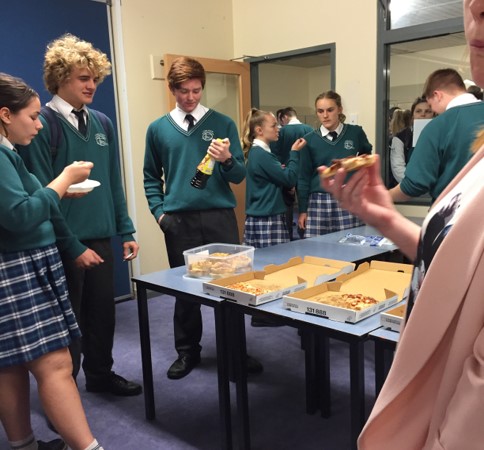 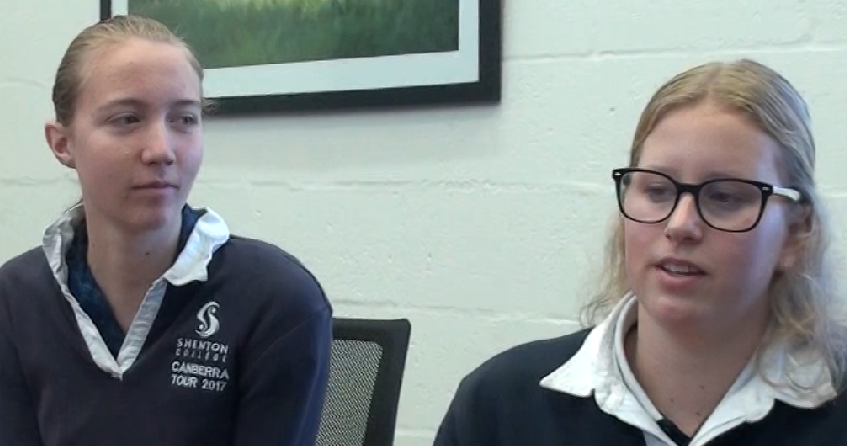 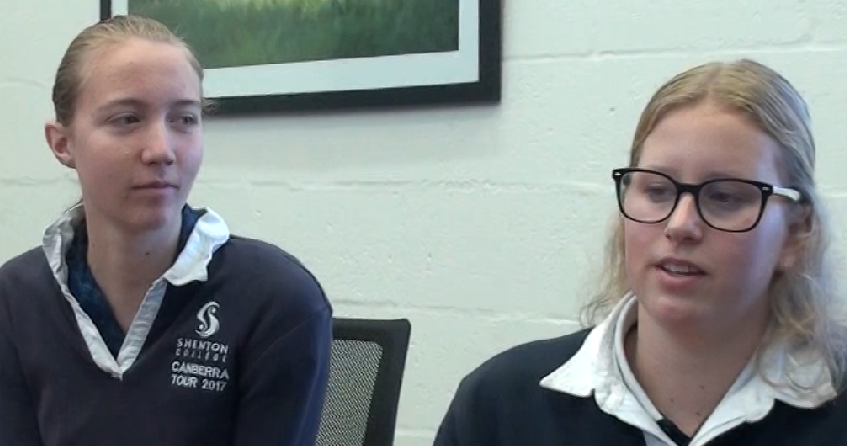 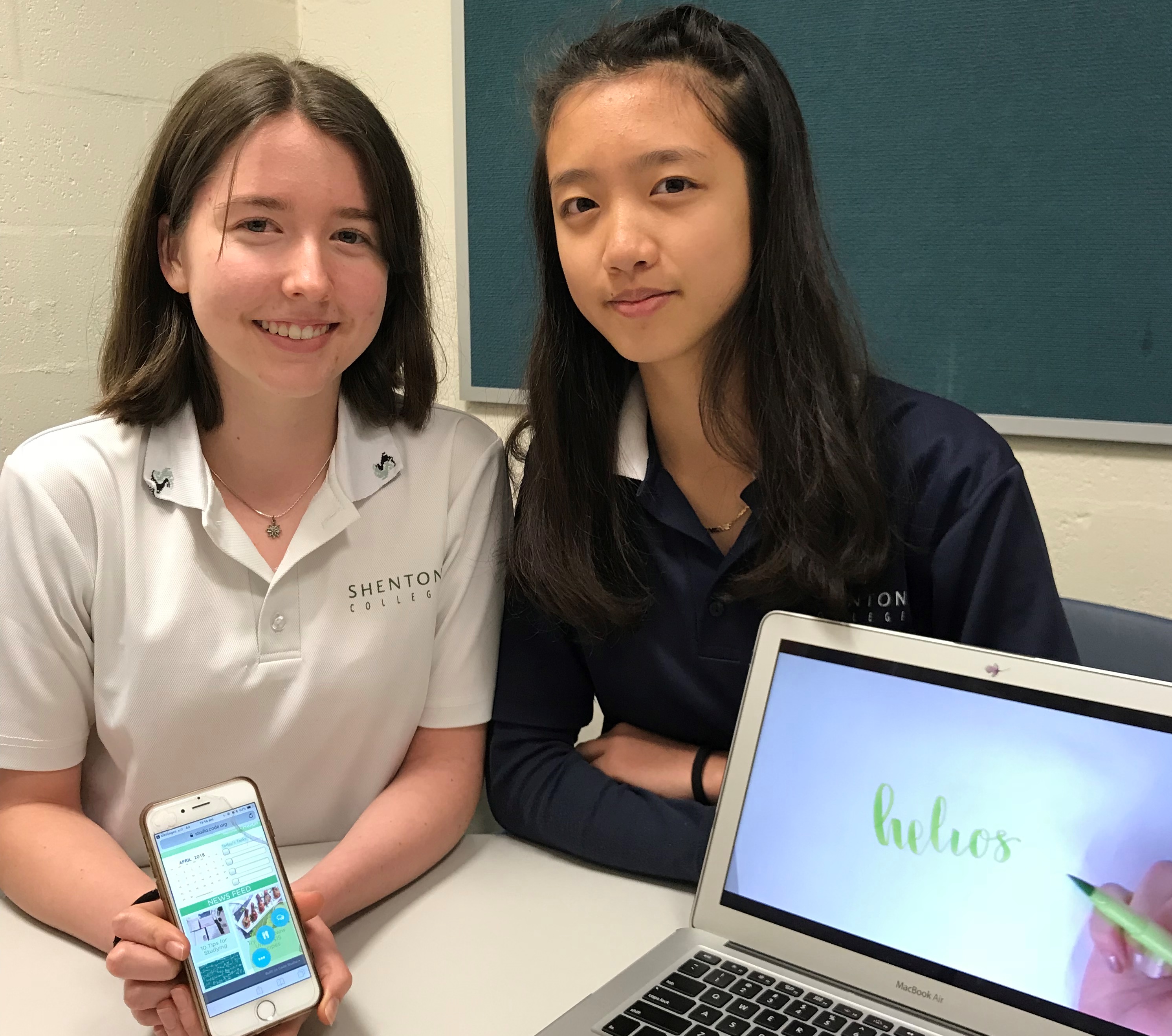 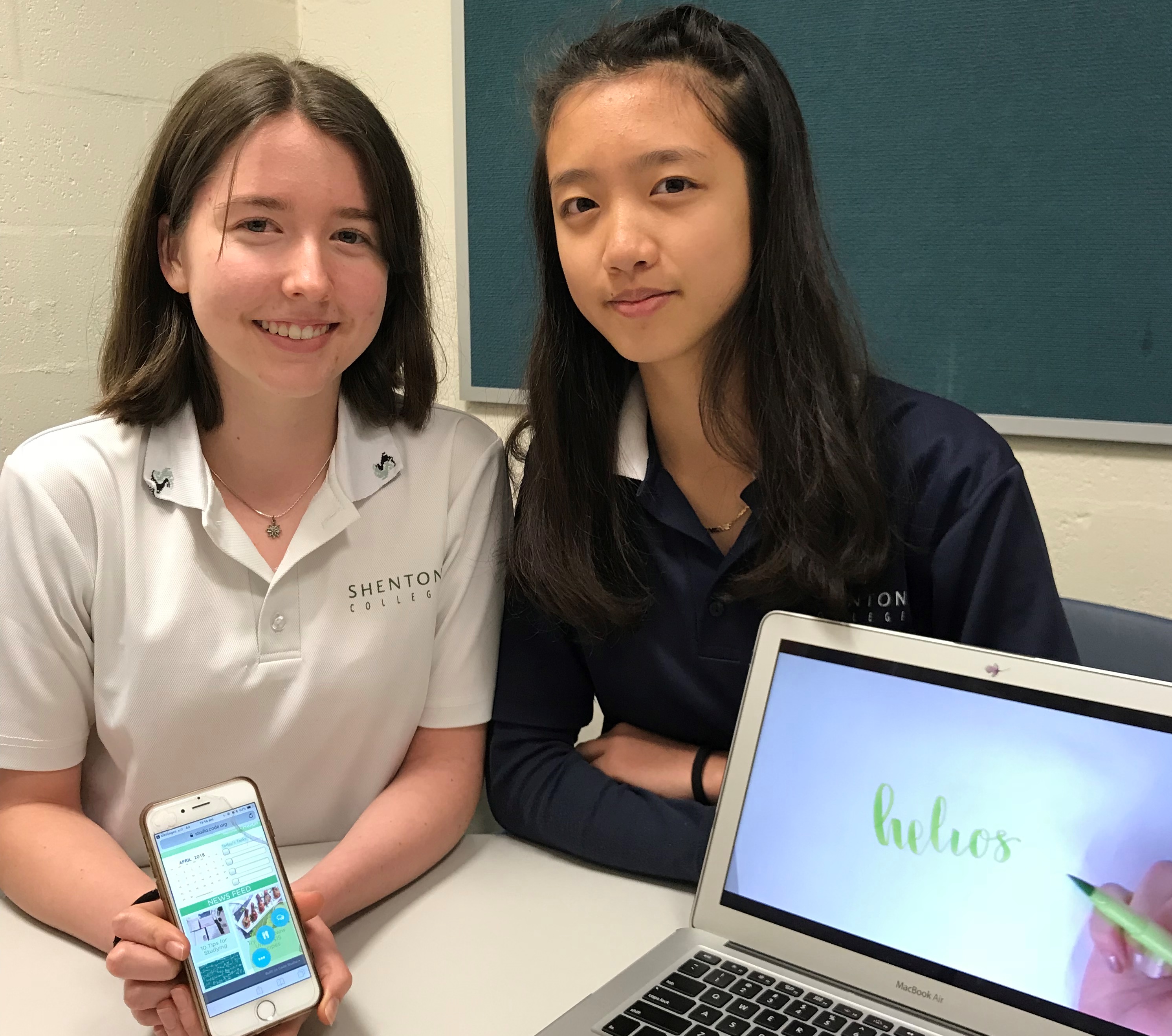 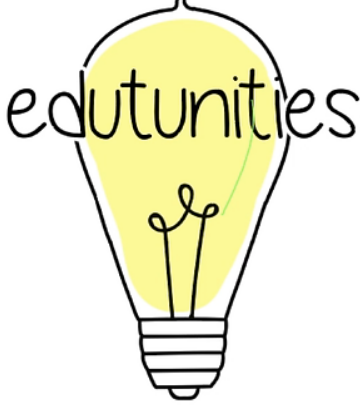 JUDGING PANEL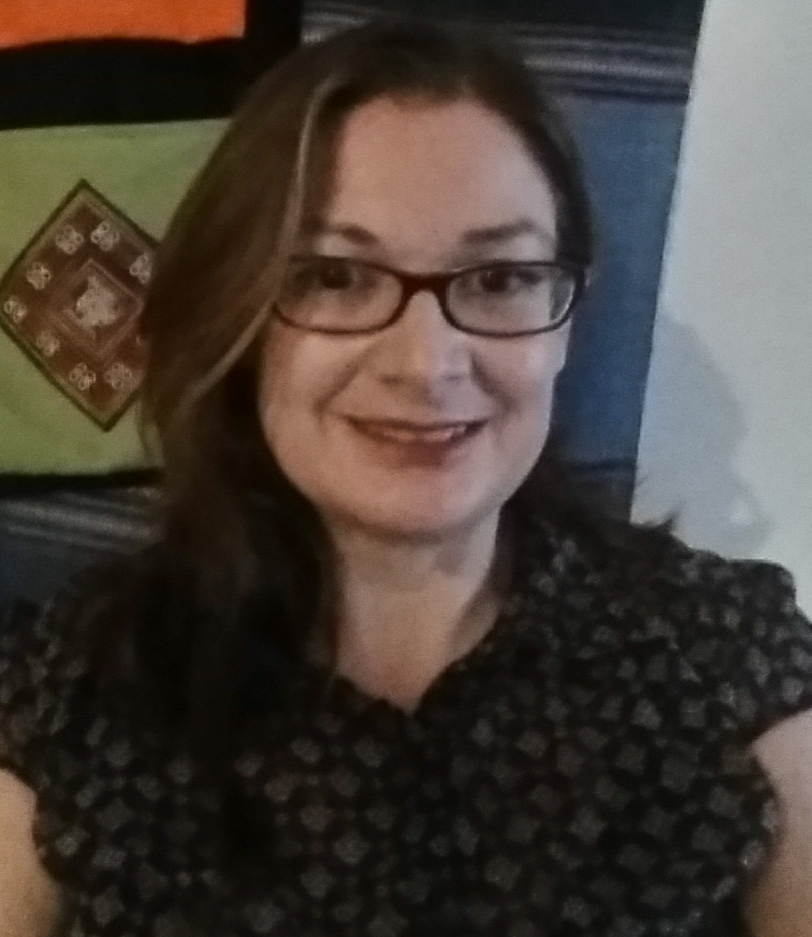 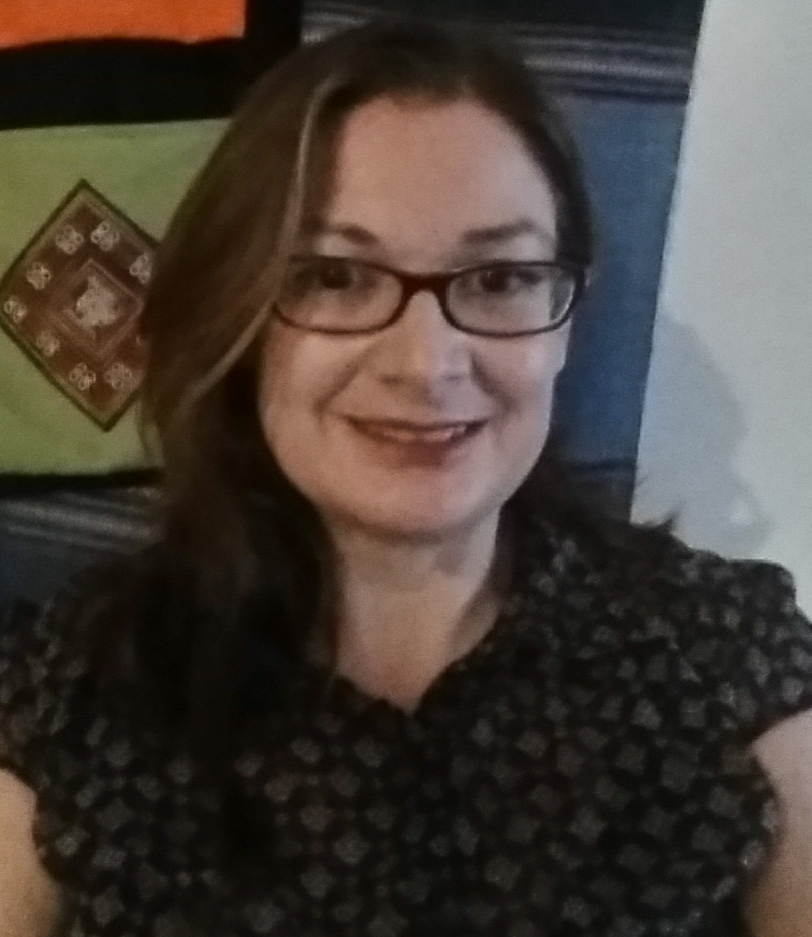 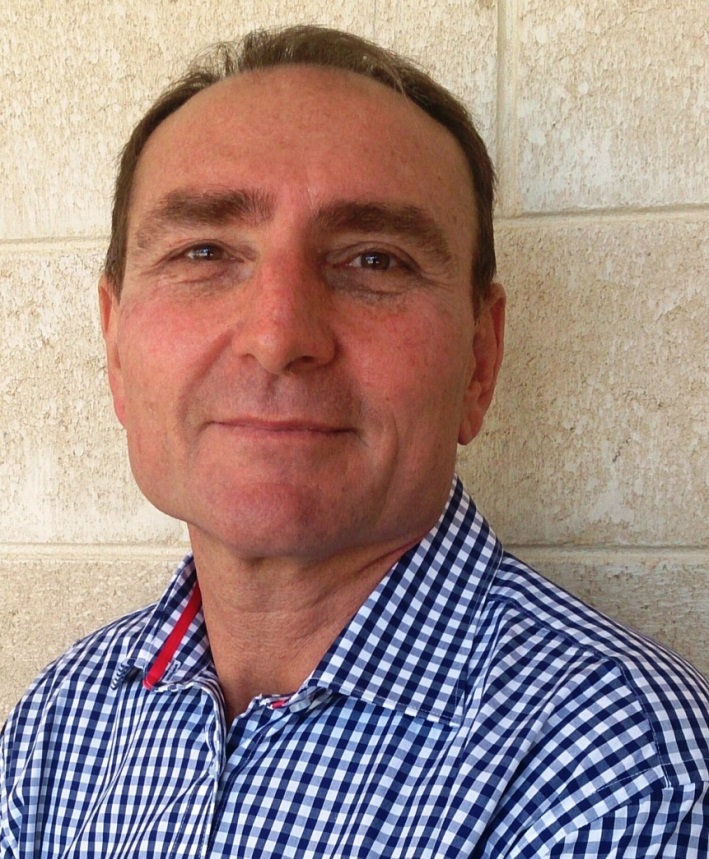 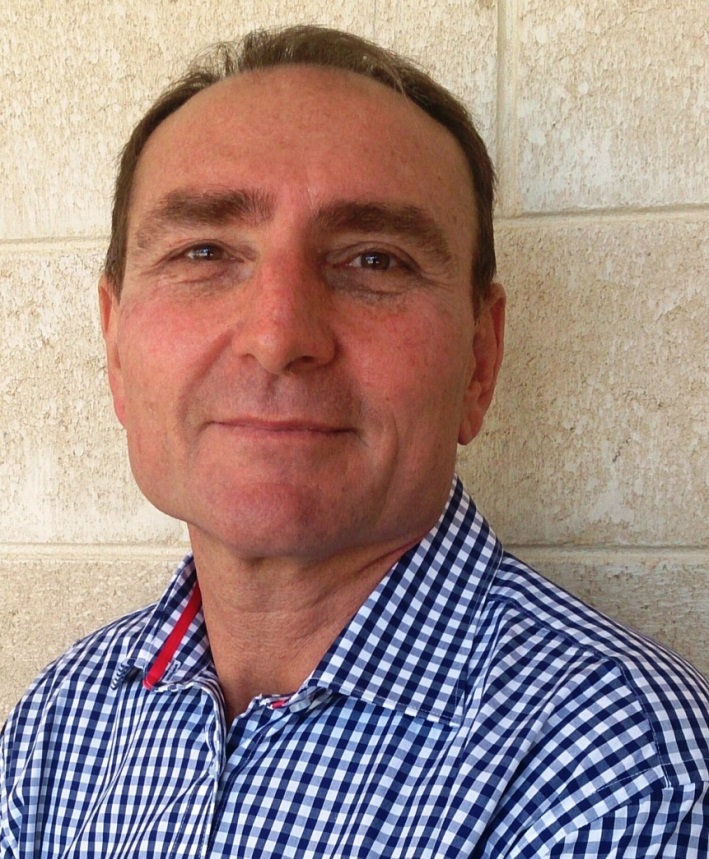 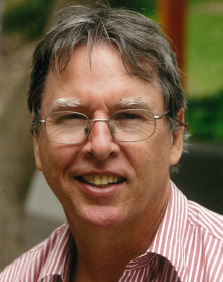 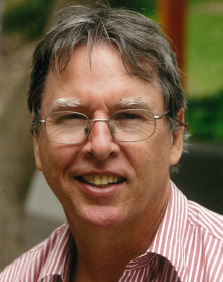 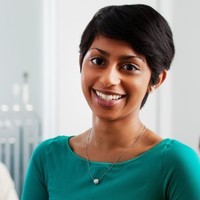 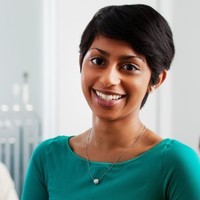 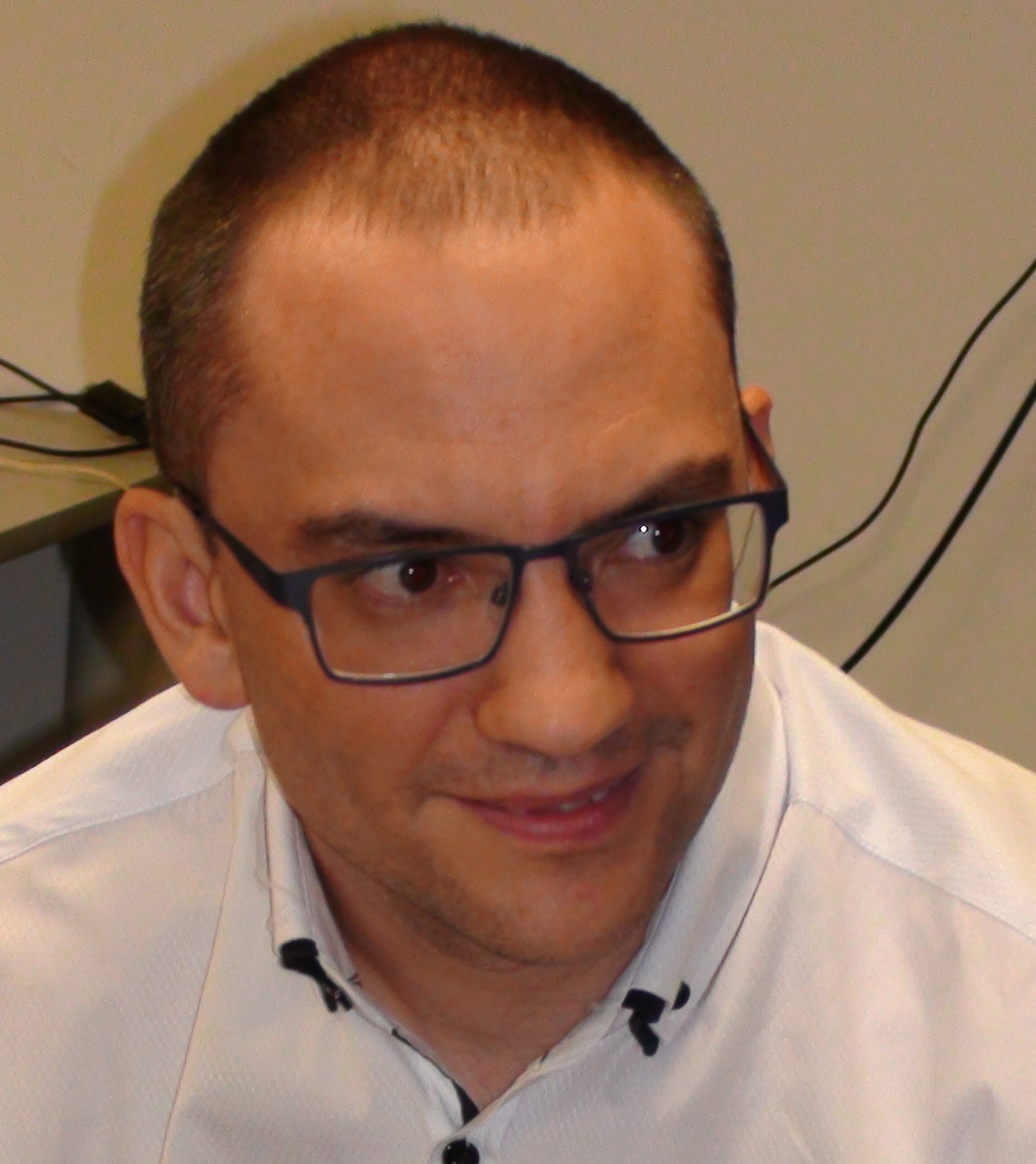 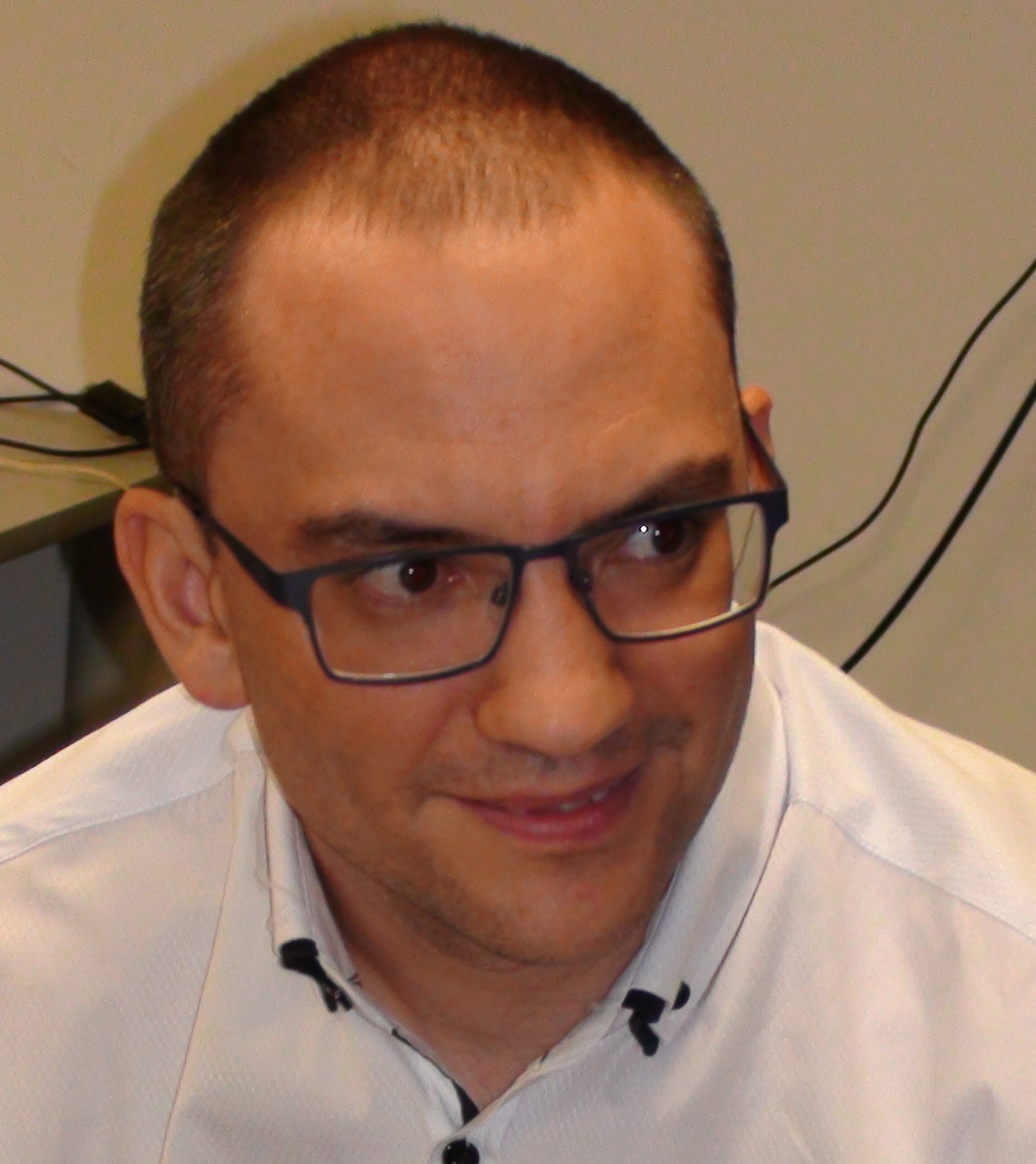 